District Pinewood Derby Workshop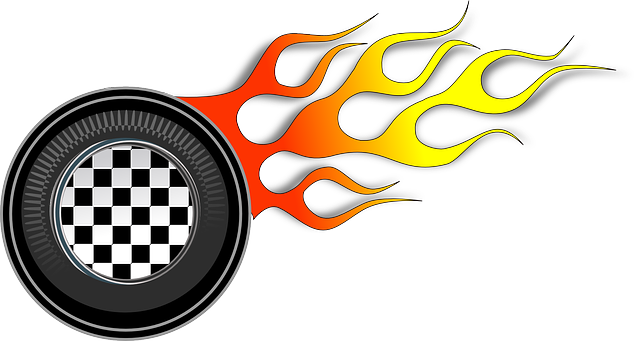 When:  February 16th, 2018Where:  Saint Rita Casper Center BasementTime:  8:00 am to 12:00 pm.Cost:  FREE!!Pre-registration not required, just bring your own car.